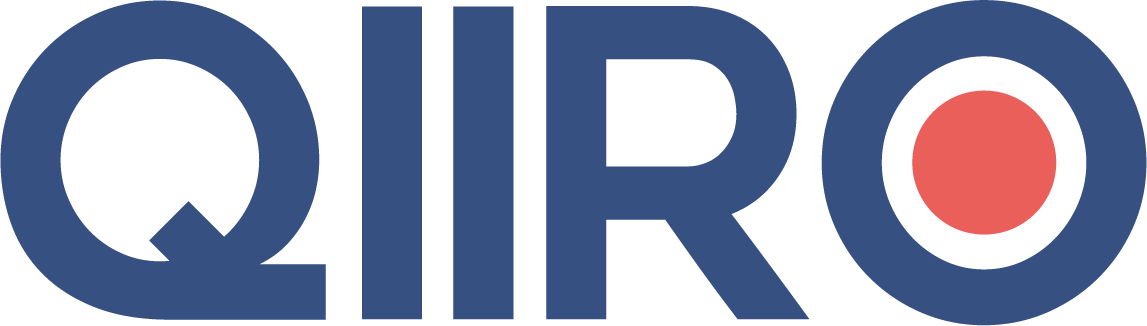 QIIRO vous propose des modèles de documents juridiques éprouvés, à jour des dernières réformes et règlementations en vigueur. Néanmoins, nos modèles restent généraux et nécessitent d’être adaptés.  En cas de doute sur la rédaction ou les conséquences juridiques de l’un de nos modèles de documents, nous vous recommandons l’accompagnement par un professionnel du droit. LETTRE D’INFORMATION BANQUE DÉCÈS D’UN PROCHE Lettre recommandée avec accusé de réception(Prénom, Nom de l’expéditeur)(Adresse)(Code Postal, Ville)(Nom de la banque du défunt)(Adresse)(Code Postal, Ville)Fait à (Lieu), le (Date)Objet : déclaration de décès du titulaire du compte n° (indiquer le numéro de compte du défunt)Madame, Monsieur,Par la présente, je vous informe du décès de Mme/M. (indiquer les Prénom et Nom de la personne décédée), titulaire du compte n° (indiquer le numéro de compte de la personne décédée) ouvert dans votre établissement, décès survenu le (indiquer la date du décès) dernier.Ainsi, en tant que (indiquer le lien de parenté avec la personne décédée), je vous prie de bien vouloir procéder, à compter d’aujourd’hui, à la fermeture de son compte, mais aussi d’interrompre toute opération postérieure, et d’établir un état successoral.Je vous informe également que Maître (indiquer Nom du notaire), notaire à (indiquer l’adresse correspondante) est chargé(e) du règlement de la succession.En vous remerciant par avance pour la prise en compte de cette déclaration, je vous prie d’agréer, Madame, Monsieur, l’expression de mes salutations respectueuses. 		           (Prénom, Nom, Signature)Pièces jointes : (copies de l’acte de décès du défunt et de la pièce d’identité du déclarant).